5. ročník – AJ Reitharová ČERVEN 2020Práce s textem – přečíst si textíky o zvířátkách, nová slovíčka si vyhledat a zapsat si do školního sešituPRACOVNÍ LISTY – vyplnit, nejlépe v PC nebo čitelně rukou – zaslat na můj pracovní mail – poslední letošní hodnocení(děti, které pracují ve škole, vyplní rukou a odevzdají ve škole)Využít následující odkazy – shlédnout videa o Londýnuhttps://www.youtube.com/watch?v=KqcAdg6raUshttps://www.youtube.com/watch?v=1fUD2naWMFg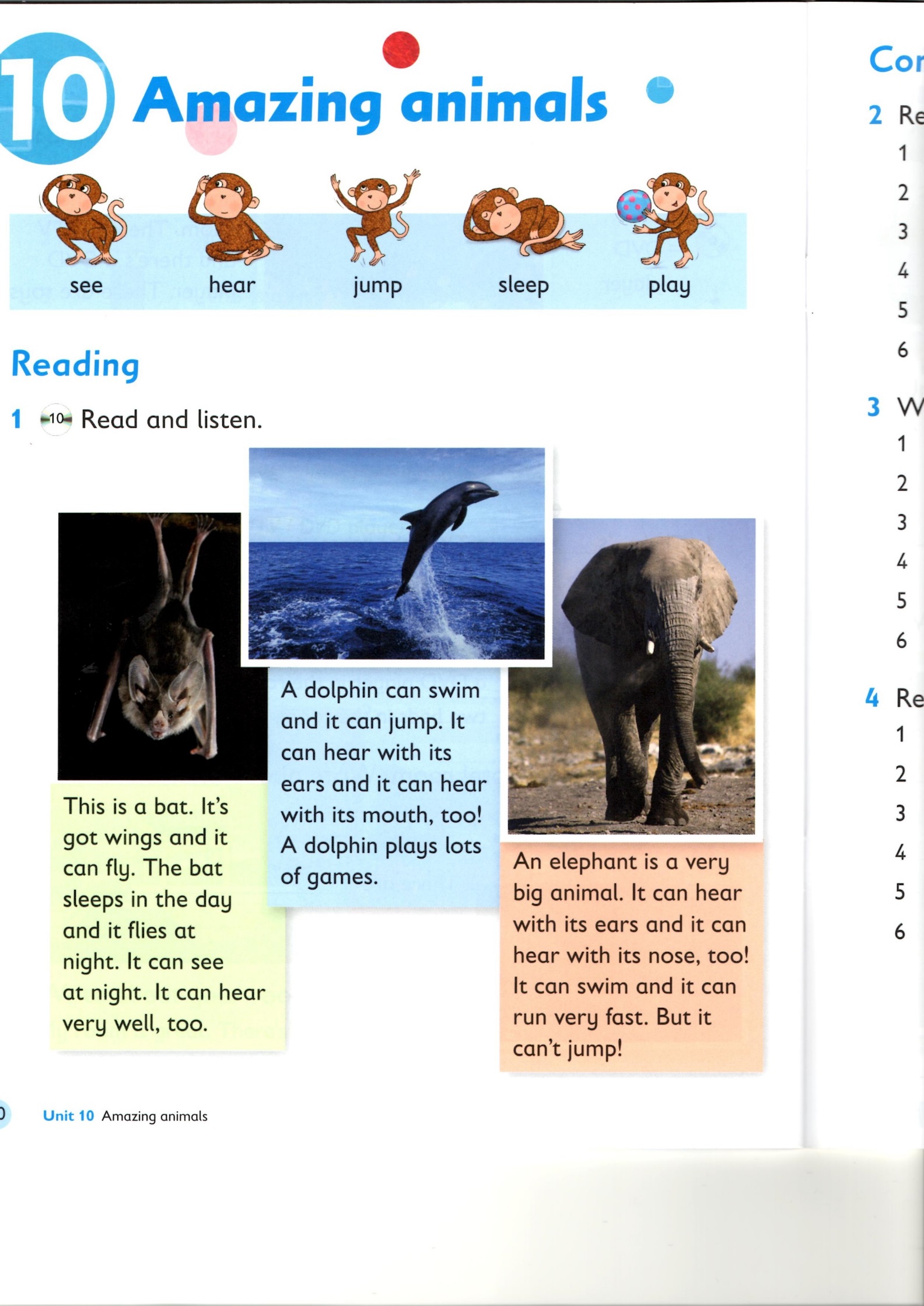 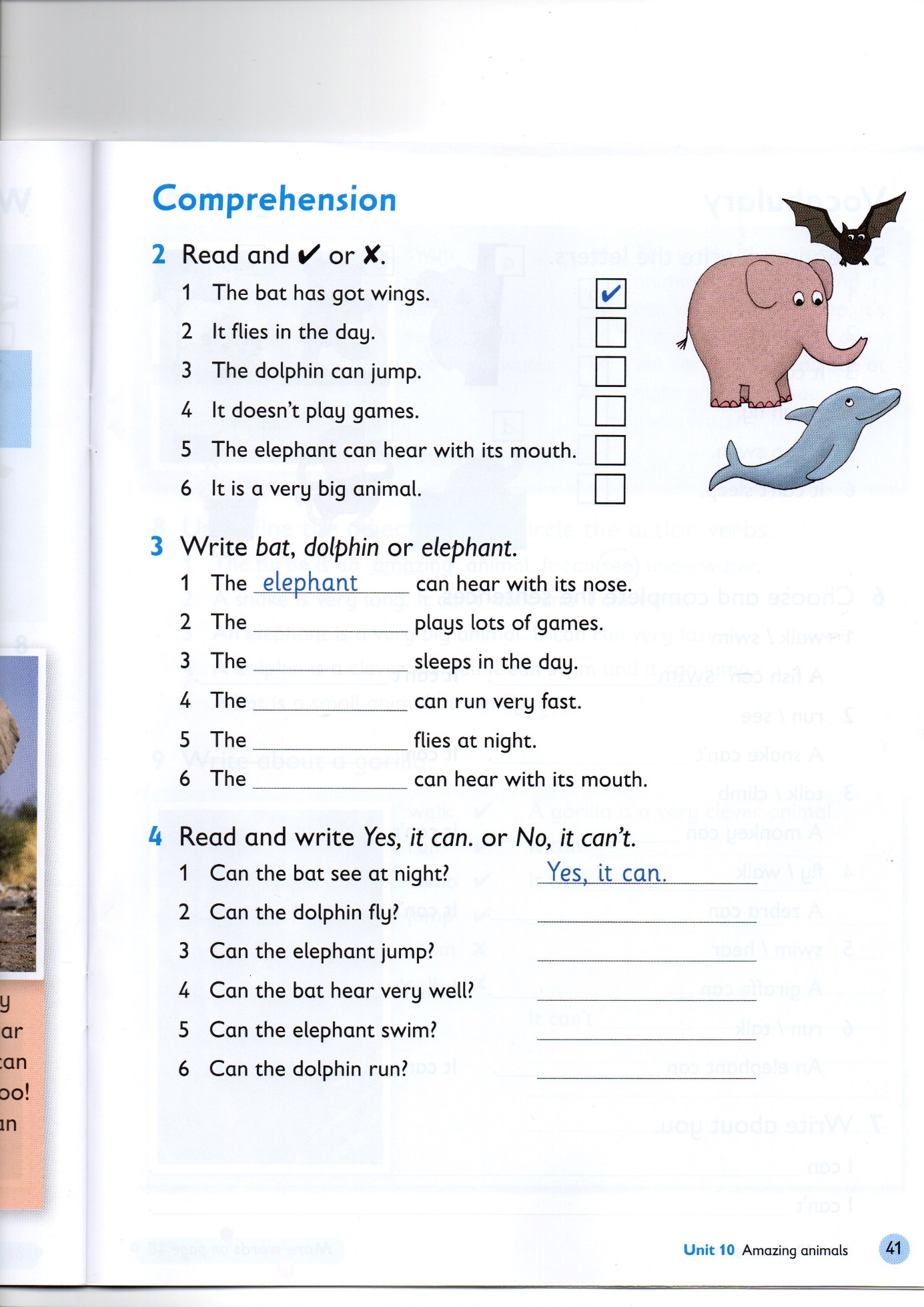 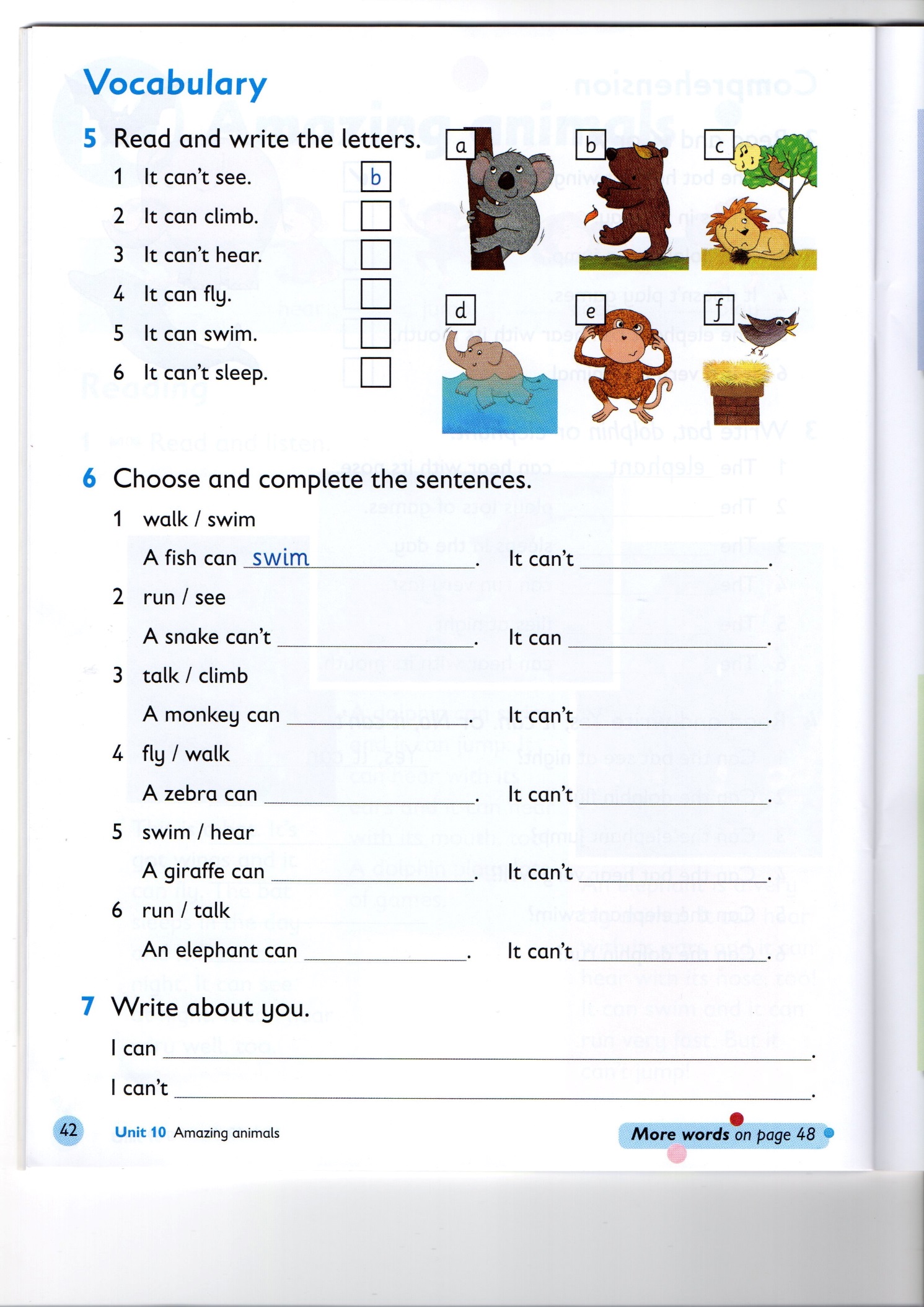 